.STOMP PULSE, KICK BALL TOUCH, BODY ROLL, HIP BUMPEnd weight rightCOASTER, KICK STEP CROSS, ¼ TURN, SYNCOPATED JAZZTOUCH STEPS WITH HIPS, HIP BUMPS, AND DRAGTURNING ¼ SAILOR, BRUSH STEP TOUCH BEHIND, UNWIND, ½ TURNING SAILORREPEATYou don't have to do a restart, but if you want to it feels better toward the end. Restart would happen after 16 beats into the 9th wall. It is on a front wall.Feedback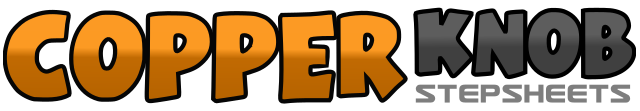 .......Count:32Wall:2Level:Intermediate.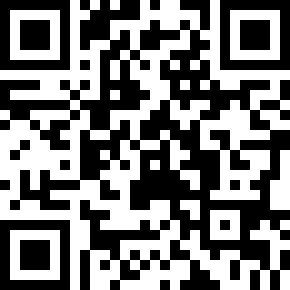 Choreographer:Barry Durand (USA) - January 2008Barry Durand (USA) - January 2008Barry Durand (USA) - January 2008Barry Durand (USA) - January 2008Barry Durand (USA) - January 2008.Music:Feedback - Janet Jackson : (CD Single)Feedback - Janet Jackson : (CD Single)Feedback - Janet Jackson : (CD Single)Feedback - Janet Jackson : (CD Single)Feedback - Janet Jackson : (CD Single)........1-2-3&4Stomp forward left, lift heel and put back down, kick right, back right, touch left5-6Body roll top to right hip and bump right hip back&7&8Bump right hip up, back, up, back1&2Coaster back by stepping back left, together right, forward left3&4Kick right, cross and step right in front of left, step back left5Turn ¼ turn to the right and step forward right6&7-8Jazz box by crossing and step left over right, step back right, step side left, forward right1-2-3-4Touch left on front diagonal with hip left, step left, touch right on front diagonal with right hip, step right5&6Step side left with hip bump left and left with weight ending left7-8Push onto right to the side with shoulders to right, then push off the direction you came onto left foot with a big step or drag1&2¼ turning sailor to the right by stepping behind right with slight turn, step in place left slight turn, forward right finishing the ¼ turn3&4Brush left forward and jump onto left then touch right behind left5-6Unwind ½ turn to the right and step onto right, then forward left preparing to turn right7&8½ turning sailor to right by stepping behind right with slight turn, step in place left slight turn, forward right finishing the ½ turn